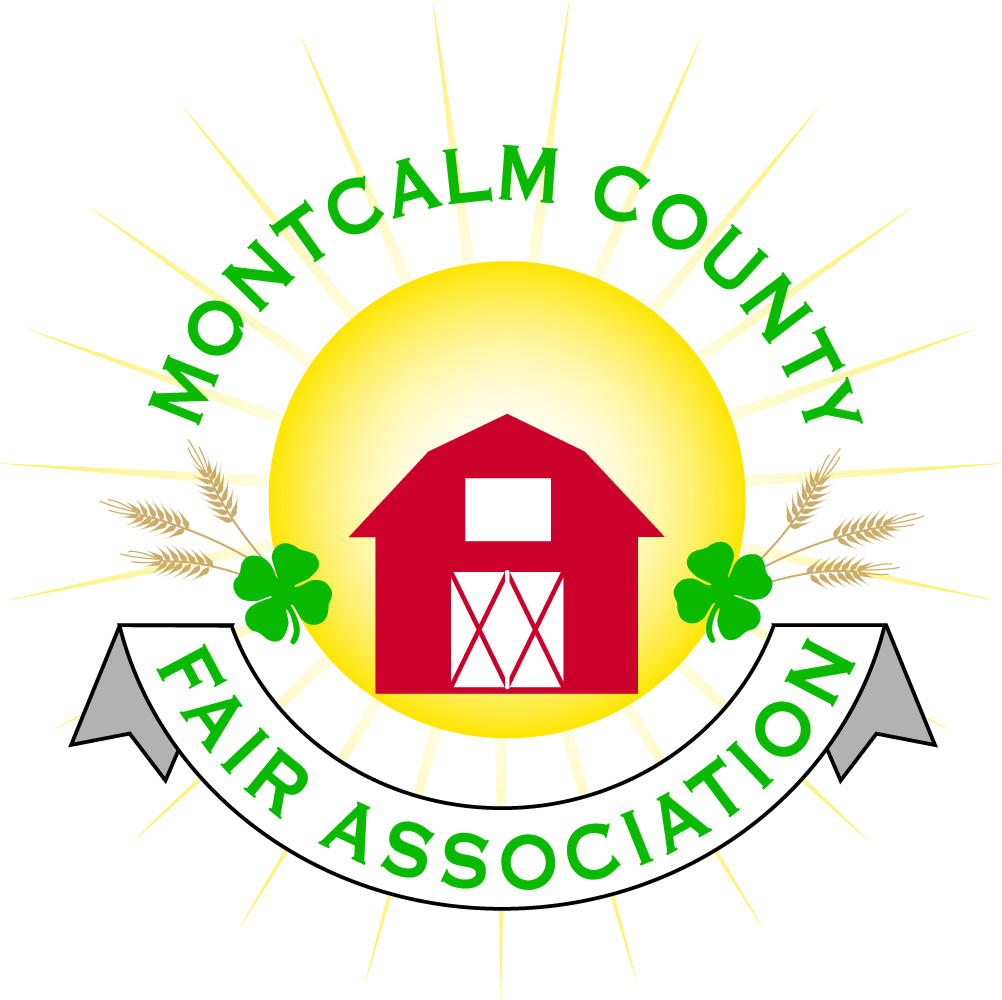 Montcalm County Fair Association Board MeetingNovember 04, 2019    Ash BuildingMontcalm County Fairgrounds, Greenville, MIThe meeting was called to order by President Melissa Eldridge at 7:02 pm.  Board members present were;Lisa Johnson, Brad Heft, Melissa Eldridge, Tammi Jahnke, Jenn Senn, Jason Nadeau, Carrie Harkness, Shaun Hyde, Todd Hetherington, Mike Jensen, Becca Merrin, Amy Bell, Lisa Johnson, Lee Rasmussen, Cheryl Rosso, Mary NewmanAbsent:Others present were: 	Tarin Minkel, Mary Gee, Holly Esterling, Michelle Nitengale Motion by Lee Rasmussen, support by Carrie Harkness to approve the Secretary’s minutes from the September meeting.  Motion CarriedMotion by Jason Nadeau support by Todd Hetherington to put the financials as presented on file.  Motion carried.  Extension Office: December 1st deadline to get re-enrolledWorkshops are in the works over the winterSpa workshop – Before Christmas TimeEncourage clubs to start thinking about meetingsRebel Clovers won the food contest and win the ice cream Executive Committee:New and re-elected members were sworn in.Lisa JohnsonTodd HetheringtonJenn SennBeca MerrinMary NewmanNominations for PresidentCarrie Harkness Nominated by Melissa Eldridge support by Cheryl Rosso – Melissa AcceptedMotion made by Lisa Johnson to close nominations and call the vote – Supported by Carrie Harkness – Motion CarriedNominations for First Vice PresidentJason Nadeau Nominated by Todd Hetherington support by Carrie Harkness – Todd Hetherington AcceptedMotion made by Lisa Johnson to close nominations and call the vote – Supported by Amy Bell – Motion CarriedNominations for Second Vice PresidentAmy Bell Nominated by Carrie Harkness support by Cheryl Rosso – Carrie Harkness AcceptedMotion made by Cheryl Rosso to close nominations and call the vote – Supported by Todd Hetherington – Motion CarriedNominations for SecretaryTammi Jahnke Nominated by Lisa Johnson support by Cheryl Rosso – Tammi Jahnke declined nominationAmy Bell Nominated by Carrie Harkness support - Amy Bell declinedCheryl Rosso nominated by Amy Bell Support by Jenn Senn – Cheryl accepted. Motion made by Jason Nadeau to close nominations and call the vote – Supported by Melissa Eldridge – Motion CarrieNominations for TreasurerLisa Johnson Nominated by Tammi Jahnke support by Amy Bell – Lisa Johnson Accepted nominationMotion made by Todd Hetherington to close nominations and call the vote – Supported by Melissa Eldridge – Motion CarriedBudget & Audit Committee:Nothing to reportAudit scheduled for early JanuaryBuildings, Grounds & Construction Committee:Todd Hetherington reported that all the wells, horse barn, camping, cafeteria water lines have been blown out.Russels winterized the bath houseNeed to get Ash Building water tested. – Waiting for quotes from a couple companies.Manure pits – need to get cleaned – Amy Bell to follow upThe dump station is closedRental Committee:Month of September/October – Brought in $12,950.50Month of November/December - $8,663.002020 horse rentals – 3; 2020 rentals – 22Camping rally looking to come in weekend of Danish FestivalJudges:Cheryl Rosso has received a few lists from committeesLivestock/Agriculture – Bio-Security:Nothing to reportConcessions, Commercial Exhibits & Grandstand:Contract with Troller has been set up but not signed– Sunday, And Saturday eventsTractor pull for Tuesday nightFriday night event suggestions:RodeoCarnival is still up in the air. – Would like to explore other options.Fairbook:Michelle addressed the board – changes to fairbook – Incorporated exhibitor agreement is included Updated the excel spreadsheet – schedule of events with no datesConflict on Sunday with Dog Show & Carcass class utilizing the livestock areaHorse area 8 years olds can show Cloverbud or 4H.Motion made by Cheryl Rosso to accept the draft of the fair book pending the changes yet to be made in the Horse are – Support by Todd Hetherington – Motion AcceptedShoworks:Michelle will be delegated and recruiting volunteers to help with data entry.Michelle Will put together proposal for equipment purchase current and future use.Awards/Trophies:Nothing to reportMarketing & Fundraising Committee:Nothing to reportNew Business:MAFE – January 9-11 at the Amway Grand Plaza$65.00 – Name Badge (Paid for by the board)$50.00 for SpouseNeed to get a list to Lisa, so she can get tickets orderedAlso need hotel reservation countFirst preference to those who want it Thursday, Friday, Saturday nightFair Theme will be out for suggestionsMelissa would like to put together a work plan Melissa Aldridge adjourned meeting at 8:21 PM Respectfully submitted by Holly Esterling, SecretaryNext Meeting Date – 12/02/2019 7:00 PM